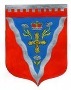 Совет депутатовмуниципального образования Ромашкинское сельское поселениемуниципального образования Приозерский муниципальный район Ленинградской областиР Е Ш Е Н И Еот 15 декабря   2022 года			 					№ 136В соответствие с Федеральным законом от 02.03.2007г. № 25-ФЗ «О муниципальной службе в Российской Федерации», Областным законом Ленинградской области от 11.03.2008г. № 14-оз «О правовом регулировании муниципальной службы в Ленинградской области», п.2 ст.6 Решения Совета депутатов от 15.12.2022 г. №   «О бюджете муниципального образования Ромашкинское сельское поселение муниципального образования Приозерский муниципальный район Ленинградской области на 2023 год и плановый период 2024 и 2025 годов», Уставом муниципального образования Ромашкинское сельское поселение муниципального образования Приозерский муниципальный район Ленинградской области, в целях стимулирования труда работников администрации Совет депутатов МО Ромашкинское сельское поселение РЕШИЛ:1. Утвердить размеры должностных окладов и ежемесячного денежного поощрения работников администрации замещающих должности, не являющиеся должностями муниципальной службы администрации муниципального образования Ромашкинское сельское поселение муниципального образования Приозерский муниципальный район Ленинградской области с 01 января 2023 года согласно Приложению № 1.  	 2.Утвердить размер должностного оклада специалиста военно-учетного стола администрации муниципального образования Ромашкинское сельское поселение муниципального образования Приозерский муниципальный район Ленинградской области с 01 января 2023 года согласно Приложению № 2.  	 3.Настоящее постановление подлежит размещению на сайте администрации муниципального образования Ромашкинское сельское поселение www.ромашкинское.рф и распространяется на правоотношения, возникшие с 01 января 2023 года.Глава муниципального образования                                                                     Ю.М. Кенкадзе                                                                                                                                                          Утверждено Решением Совета депутатовМО Ромашкинское сельское поселениеМО Приозерский муниципальный район Ленинградской областиот   15 декабря  2022 года № 136Приложение № 1Размеры должностных окладов и ежемесячного денежного поощрения работников администрации, замещающих должности, не являющиеся должностями муниципальной службы администрации муниципального образования Ромашкинское сельское поселение муниципального образования Приозерский муниципальный район Ленинградской области                                                                                                                                   Утверждено Решением Совета депутатовМО Ромашкинское сельское поселениеМО Приозерский муниципальный район Ленинградской областиот  15 декабря 2022    года №136 Приложение № 2Размер должностного оклада инспектора военно-учетного стола МО Ромашкинское сельское поселениеМО Приозерский муниципальный район Ленинградской области «Об утверждении должностных окладов работников администрации, замещающих должности, не являющиеся должностями муниципальной службы    администрации муниципального образования Ромашкинское сельское поселение»№ п/пНаименование должностейОкладЕжемесячное денежное поощрение1Водитель8355,974177,982Уборщица6499,113249,56Итого14855,087427,5№ п/пНаименование должностейДолжностной оклад1Инспектор ВУС 16224,0